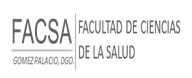 UNIVERSIDAD JUÁREZ DEL ESTADO DE DURANGO SEMESTRE PROPEDÉUTICO 2018FACULTAD DE CIENCIAS DE LA SALUD DE GÓMEZ PALACIOCOORDINACIÓN DEL CICLO DISCIPLINARSEMESTRE: 0   SECCION: “C”   Jefe de Grupo:  Tel:                                               Casa:                                           Correo: UNIVERSIDAD JUÁREZ DEL ESTADO DE DURANGO SEMESTRE PROPEDÉUTICO 2018FACULTAD DE CIENCIAS DE LA SALUD DE GÓMEZ PALACIOCOORDINACIÓN DEL CICLO DISCIPLINARSEMESTRE: 0   SECCION: “C”   Jefe de Grupo:  Tel:                                               Casa:                                           Correo: UNIVERSIDAD JUÁREZ DEL ESTADO DE DURANGO SEMESTRE PROPEDÉUTICO 2018FACULTAD DE CIENCIAS DE LA SALUD DE GÓMEZ PALACIOCOORDINACIÓN DEL CICLO DISCIPLINARSEMESTRE: 0   SECCION: “C”   Jefe de Grupo:  Tel:                                               Casa:                                           Correo: UNIVERSIDAD JUÁREZ DEL ESTADO DE DURANGO SEMESTRE PROPEDÉUTICO 2018FACULTAD DE CIENCIAS DE LA SALUD DE GÓMEZ PALACIOCOORDINACIÓN DEL CICLO DISCIPLINARSEMESTRE: 0   SECCION: “C”   Jefe de Grupo:  Tel:                                               Casa:                                           Correo: UNIVERSIDAD JUÁREZ DEL ESTADO DE DURANGO SEMESTRE PROPEDÉUTICO 2018FACULTAD DE CIENCIAS DE LA SALUD DE GÓMEZ PALACIOCOORDINACIÓN DEL CICLO DISCIPLINARSEMESTRE: 0   SECCION: “C”   Jefe de Grupo:  Tel:                                               Casa:                                           Correo: 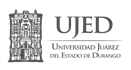 HORALUNESLUNESMARTESMIERCOLESJUEVESVIERNESVIERNESSABADO8:00 – 9:009:00 - 10:0010:00 – 11:0011:00 -12:0012:00 – 13:00HISTOLOGIA (A5)13:00 – 14:00HISTOLOGIA (A5)14:00 – 15:0015:00 – 16:00ANATOMIA (A3)ANATOMIA (A3)EMBRIOLOGIA (A12)ANATOMIA (A5)ANATOMIA (A5)16:00 – 17:00EMBRIOLOGIA (A5)EMBRIOLOGIA (A5)EMBRIOLOGIA (A5)EMBRIOLOGIA (A5)17:00 – 18:00BIOQUIMICA (A5)BIOQUIMICA (A5)BIOQUIMICA (A12)ANATOMIA (A1)18:00 – 19:00TEC. ESTUDIO (A5)TEC. ESTUDIO (A5)TEC. ESTUDIO (A2)19:00 – 20:00TEC. ESTUDIO (A5)TEC. ESTUDIO (A5)BIOQUIMICA (A1)EMBRIOLOGÍADRA. MARÍA DE LOURDES COSSIO PÉREZHISTOLOGÍADRA. MARÍA DEL CARMEN VALDÉS CARRILLOBIOQUÍMICADRA. SARA ISABEL BANDT FAVELAANATOMÍADRA. SANDRA LUZ NAVA CAMPOSTÉCNICAS DE ESTUDIOLIC. BLANCA LIZET LANDEROS DÍAZ